CHAT data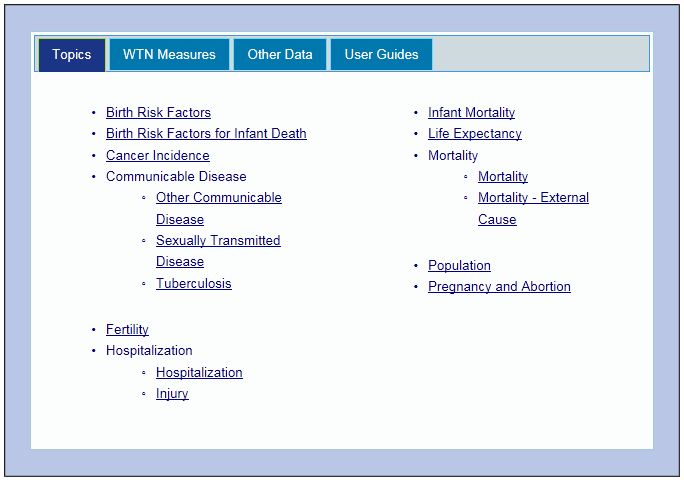 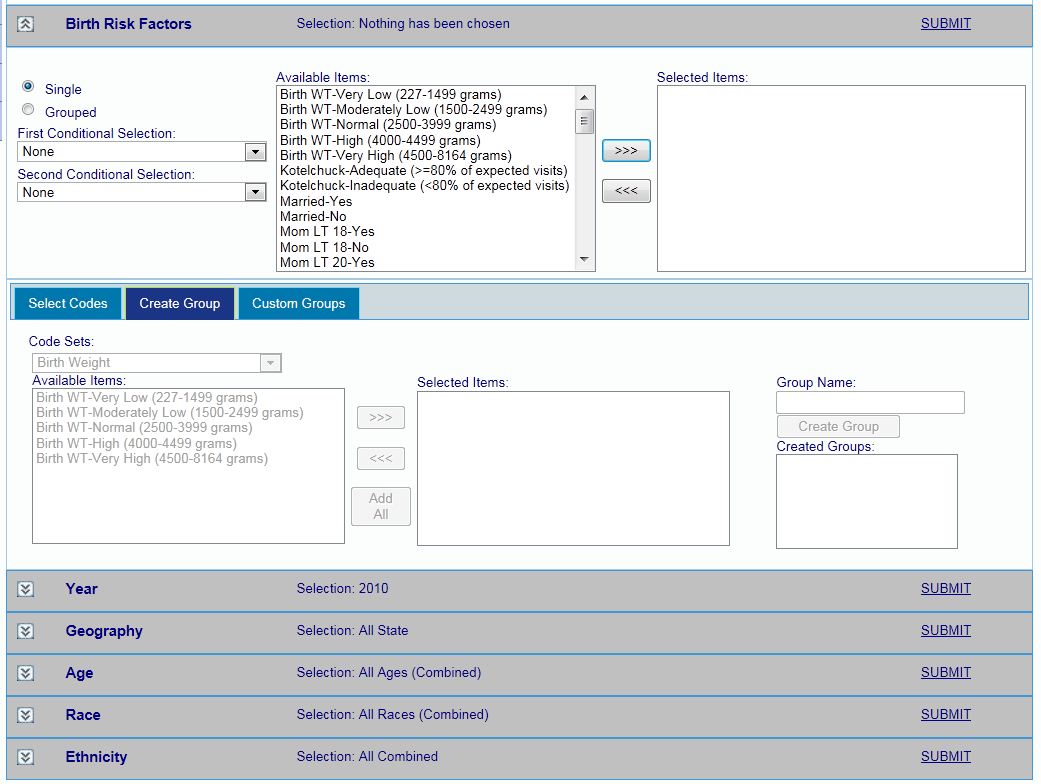 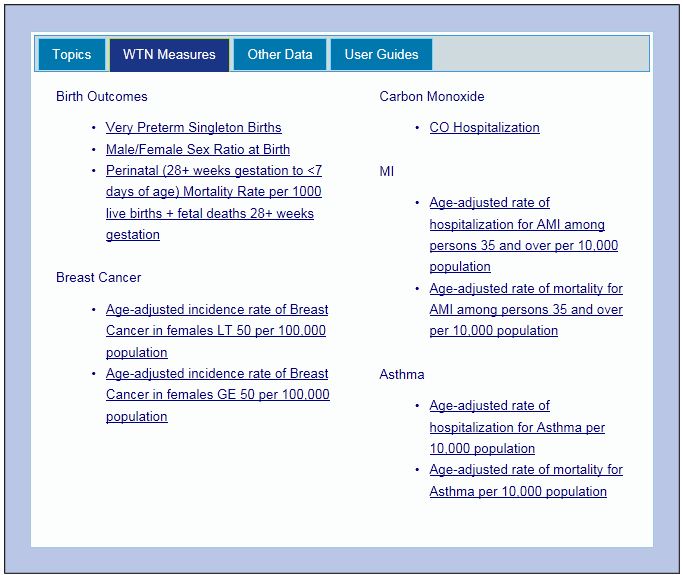 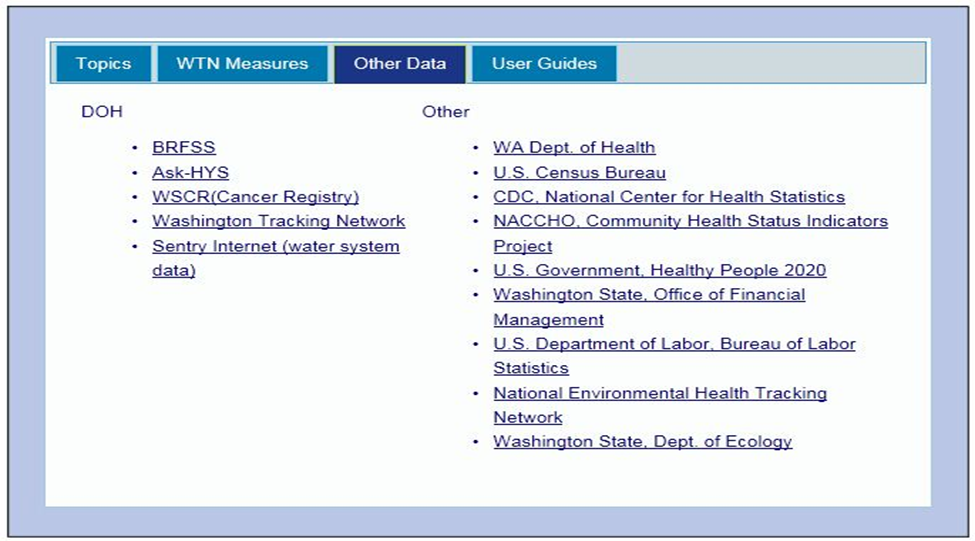 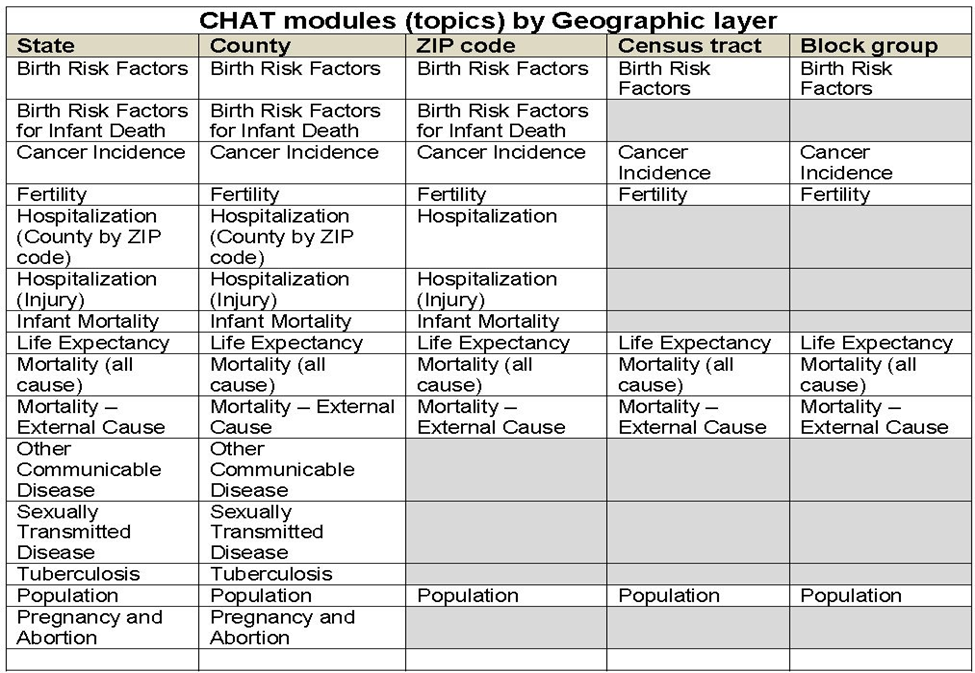 